  			Westworth United Church1750 Grosvenor Avenue, Winnipeg, Manitobaon Treaty One Territory in the heart of the Métis NationNovember 12, 202324th Sunday after PentecostAll Saints Sunday   We Gather to WorshipWelcomeIntroit All that hath Life and Breath Praise Ye the Lord    Rene ClausenCandle Lighting   Shall We Gather at the River               arr. Mark Hayes Call to worship (based on Psalm 34: 1-3)  We will praise God in every moment, And through every situation.	Through our words and action, 	Our lives will pay tribute to God.Whenever the poor and humble hear of God’s greatness,They will celebrate, too!	Come and lift up God’s name with us, 	Let’s praise God’s name together.Opening PrayerHymn MV 12   Come Touch Our HeartsPrayer Seeking ReconciliationBeloved, we are God’s children, God’s treasured ones, now, In this moment in time and space but what we will be in the future, in the fullness of time has not yet been revealed.What we do know is this: We will continue our trying to be like Jesus, and the saints that surround us.  For our prayer this morning we consider how Jesus was revealed in the world, and pray that we might be reflections of his ways.  Let’s prayJesus embodied the unconditional love of God…		We pray, may we be reflections of Jesus.Jesus fed those who were hungry…		We pray, may we be reflections of Jesus.Jesus drew near to those living on the margins and excluded…		We pray, may we be reflections of Jesus.Jesus brought healing and wholeness to those in need…		We pray, may we be reflections of Jesus.Jesus hungered and thirsted for righteousness…		We pray, may we be reflections of Jesus.We know that we can be dull reflections of the ministry and love of Jesus at times.  Forgive us when we fall short, hear us as we yearn to be the hands and feet of Christ in the world, and offer us a guiding hand when we veer off the path.Silent ReflectionWords of AffirmationThe Peace of Christ and Interlude May the peace of Christ be with you.	And also with you		Interlude 			    KeverenSharing the StoryCandle Lighting for the Westworth Saints Who have Died2020-2023Donna Aitchinson	   Judy Antony                  Harlaine ArmstrongCathy Barnsley                Ellen Benson	    Elaine Boris Janet Bowles		   Merle Brown                 Fred Chernoff                Roy Christie		   Bill Corkum	   	     Gerald Davis                  Gail Dobbin		   Jean Doern                     Wynne Edwards           Jeff Fawkes    		   Catharine Ferguson     Brian Gwyer                  Helena Haberman 	   Donna Henderson        Edward Hintze             Nadia Marmach               Florence Kemkaran     Joyce McCallum           Margaret McPherson     Merle McTaggart          Laurelle Murdoch	    Peter Nunoda                   Tim Oldham	                   James Pigden                Kay Powell                        Meredith Rae  	     Robert RaeDoreen Stephenson        Gordon Toombs	     Marion Windatt               Garry WillemsHymn VU 494   Those Hearts That We Have TreasuredWe Hear the WordScripture Reading: Revelation 7: 9-17Hear what the Spirit is saying to the Church.	Thanks be to God.Gospel Reading: Matthew 5: 1-12This is the Gospel of Christ.Thanks be to God.Anthem   Sine Nomine 	                         Vaughan Williams, arr. RosenbergSermon We Respond to the WordHymn VU 896   Blest Are TheyOffering Offertory MV 191   What Can I Do?Offertory PrayerPrayers of the People & The Lord’s Prayer (VU921)Hymn VU 705   For All the SaintsBenedictionSung Response VU 974    AmenPostlude   Nimrod                                                                             Elgar, arr. GraingerReader: Mac Watts		QR Code for Westworth donationsOrganist: Megan Dufrat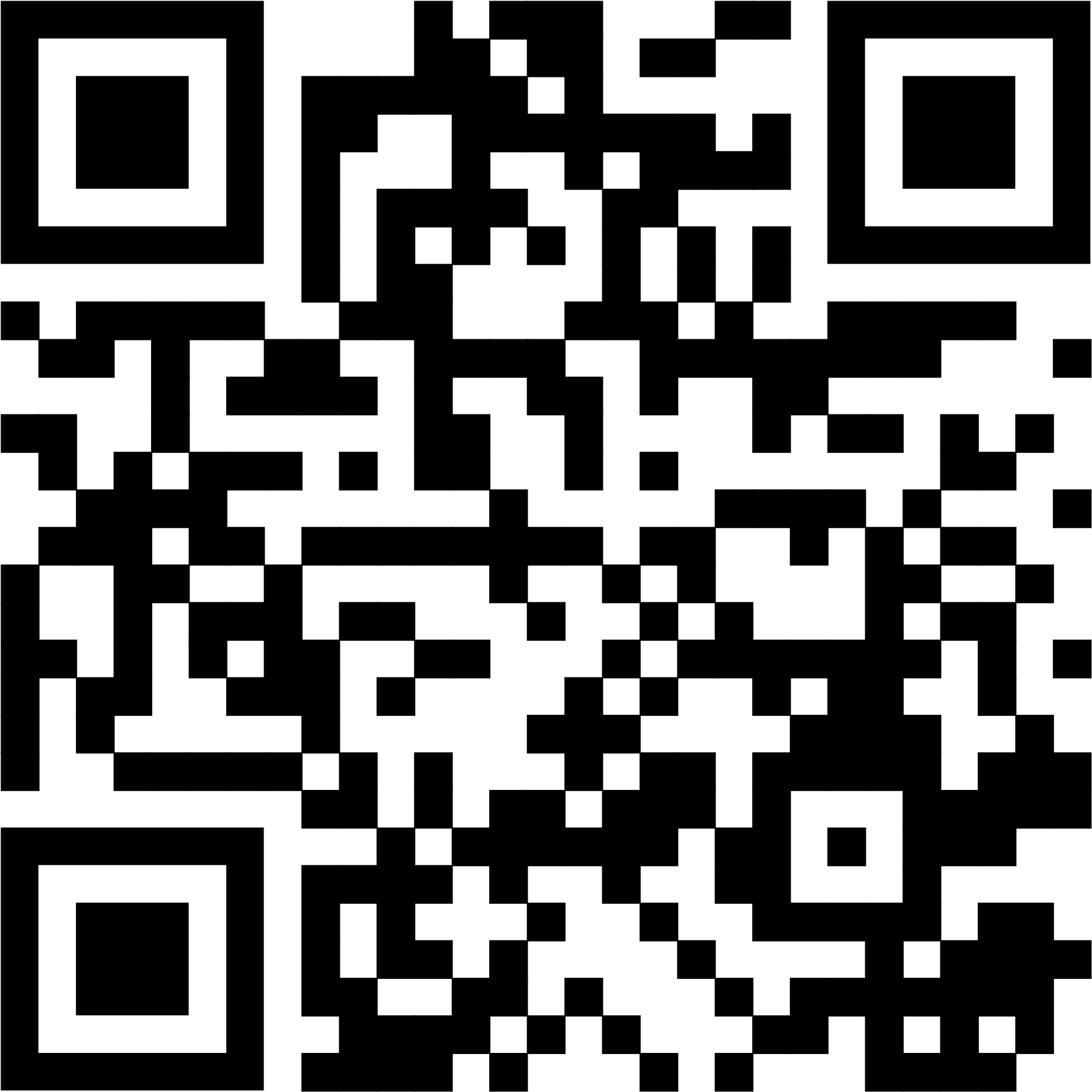 Director of Music: Valdine AndersonCoordinator of Children, Youth & Families: Katie AndersonMinister: Tricia Gerhard